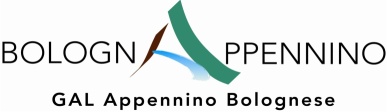 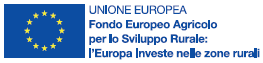 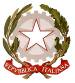 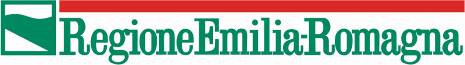 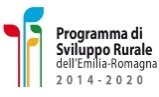 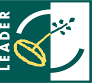 PROGRAMMA DI SVILUPPO RURALE(PSR 2014-2020)Reg. (UE) del Parlamento Europeo e del Consiglio n. 1305/2013Misura 19 – Sostegno dello Sviluppo Locale LEADERAzione 11 C “Aiuto all’avviamento e investimenti in neoimprese extra-agricole in zone rurali”AVVISO PUBBLICO 2019ALLEGATIAvviso pubblico approvato con Delibera del Consiglio di Amministrazione n. 4  del 24 aprile 2019Data di pubblicazione: 24 luglio 2019Elenco Allegati Allegato 1. Elenco dei Comuni di pertinenza del GAL Appennino Bolognese;Allegato 2. Definizione di microimprese e piccole imprese di cui all’allegato I al Reg. (UE) n.                             702/2014 e dichiarazioneAllegato 3. Gestione flussi finanziari e modalità pagamentoAllegato 4. Relazione tecnica di progettoAllegato 5. Prospetto di raffronto fra preventiviAllegato 6. RiduzioniAllegato 7. Dichiarazione Imposta di bolloAllegato 8. Mandato di consultazione anagrafe aziende agricoleAllegato 9. Carta dell’accoglienzaAllegato 10. Definizione di impresa femminile/giovanileAllegato 1 – 19.2.02 – 11C Aiuto all’avviamento e investimenti in neoimprese extra-agricole in zone ruraliElenco dei comuni di pertinenza del GAL Appennino Bolognese con l’indicazione dell’area rurale di appartenenza(*) Per il comune di Valsamoggia è classificata come Zona D solo la parte di territorio corrispondente all’ex-comune di Savigno.Individuazione catastale dei comuni zonizzati Elenco dei comuni interamente ricompresi: Alto Reno Terme, Borgo Tossignano, Camugnano, Casalfiumanese, Castel d’Aiano, Castel del Rio, Castel di Casio, Castiglione dei Pepoli, Fontanelice, Gaggio Montano, Grizzana Morandi, Lizzano in Belvedere, Loiano, Marzabotto, Monghidoro, Monterenzio, Monzuno, S. Benedetto Val di Sambro, Vergato.Aree catastali dei comuni interessati solo parzialmenteAllegato 2 – 19.2.02 – 11C Aiuto all’avviamento e investimenti in neoimprese extra-agricole in zone ruraliDefinizione di microimprese e piccole imprese di cui all’allegato I al Reg. (UE) n. 702/2014ImpresaSi considera impresa ogni entità, indipendentemente dalla forma giuridica rivestita, che eserciti un'attività economica. In particolare sono considerate tali le entità che esercitano un'attività artigianale o altre attività a titolo individuale o familiare, le società di persone o le associazioni che esercitano regolarmente un'attività economica.Effettivi e soglie finanziarie che definiscono le categorie di imprese1. La categoria delle microimprese e delle piccole e medie imprese (PMI) è costituita da imprese che occupano meno di 250 persone, il cui fatturato annuo non supera i 50 milioni di EUR e/o il cui totale di bilancio annuo non supera i 43 milioni di EUR.2. All'interno della categoria delle PMI, si definisce piccola impresa un'impresa che occupa meno di 50 persone e realizza un fatturato annuo e/o un totale di bilancio annuo non superiori a 10 milioni di EUR.3. All'interno della categoria delle PMI, si definisce microimpresa un'impresa che occupa meno di 10 persone e realizza un fatturato annuo e/o un totale di bilancio annuo non superiore a 2 milioni di EUR.Tipi di imprese considerati ai fini del calcolo degli effettivi e degli importi finanziari1. Si definisce «impresa autonoma» qualsiasi impresa non classificata come impresa associata ai sensi del paragrafo 2 oppure come impresa collegata ai sensi del paragrafo 3.2. Si definiscono «imprese associate» tutte le imprese non classificate come imprese collegate ai sensi del paragrafo 3 e tra le quali esiste la relazione seguente: un'impresa (impresa a monte) detiene, da sola o insieme a una o più imprese collegate ai sensi del paragrafo 3, almeno il 25 % del capitale o dei diritti di voto di un'altra impresa (impresa a valle).Un'impresa può tuttavia essere definita autonoma, dunque priva di imprese associate, anche se viene raggiunta o superata la soglia del 25 %, qualora siano presenti le categorie di investitori elencate qui di seguito, a condizione che tali investitori non siano individualmente o congiuntamente collegati ai sensi del paragrafo 3 con l'impresa in questione:3. Si definiscono «imprese collegate» le imprese fra le quali esiste una delle relazioni seguenti:Sussiste una presunzione che non vi sia influenza dominante qualora gli investitori di cui al paragrafo 2, secondo comma, non intervengano direttamente o indirettamente nella gestione dell'impresa in questione, fermi restando i diritti che essi detengono in quanto azionisti.Le imprese fra le quali intercorre una delle relazioni di cui al primo comma per il tramite di un'altra impresa, o di diverse altre imprese, o degli investitori di cui al paragrafo 2, sono anch'esse considerate imprese collegate.Le imprese fra le quali intercorre una delle suddette relazioni per il tramite di una persona fisica o di un gruppo di persone fisiche che agiscono di concerto sono anch'esse considerate imprese collegate, a patto che esercitino le loro attività o una parte delle loro attività sullo stesso mercato rilevante o su mercati contigui.Si considera «mercato contiguo» il mercato di un prodotto o servizio situato direttamente a monte o a valle del mercato rilevante.4. Salvo nei casi contemplati al paragrafo 2, secondo comma, un'impresa non può essere considerata una PMI se almeno il 25 % del suo capitale o dei suoi diritti di voto è controllato direttamente o indirettamente da uno o più enti pubblici, a titolo individuale o congiuntamente.5. Le imprese possono dichiarare il loro status di impresa autonoma, associata o collegata nonché i dati relativi alle soglie di cui all'articolo 2. Tale dichiarazione può essere resa anche se la dispersione del capitale non permette l'individuazione esatta dei suoi detentori, dato che l'impresa può dichiarare in buona fede di supporre legittimamente di non essere detenuta al 25 %, o oltre, da una o più imprese collegate fra di loro. La dichiarazione non pregiudica i controlli o le verifiche previsti dalle normative nazionali o dell'Unione.Dati utilizzati per il calcolo degli effettivi e degli importi finanziari e periodo di riferimento1. I dati impiegati per calcolare gli effettivi e gli importi finanziari sono quelli riguardanti l'ultimo esercizio contabile chiuso e vengono calcolati su base annua. Essi sono presi in considerazione a partire dalla data di chiusura dei conti. L'importo del fatturato è calcolato al netto dell'imposta sul valore aggiunto (IVA) e di altri diritti o imposte indirette.2. Se alla data di chiusura dei conti un'impresa constata di aver superato su base annua le soglie degli effettivi o le soglie finanziarie di cui all'articolo 2, o di essere scesa al di sotto di tali soglie, essa perde o acquisisce la qualifica di media, piccola o microimpresa solo se questo superamento avviene per due esercizi consecutivi.3. Se si tratta di un'impresa di nuova costituzione i cui conti non sono ancora stati chiusi, i dati in questione sono oggetto di una stima in buona fede ad esercizio in corso.EffettiviGli effettivi corrispondono al numero di unità lavorative/anno (ULA), ovvero al numero di persone che, durante tutto l'esercizio in questione, hanno lavorato nell'impresa o per conto di essa a tempo pieno. Il lavoro dei dipendenti che non hanno lavorato durante tutto l'esercizio oppure che hanno lavorato a tempo parziale, a prescindere dalla durata, o come lavoratori stagionali, è contabilizzato in frazioni di ULA. Gli effettivi sono composti:dai dipendentidalle persone che lavorano per l'impresa, in posizione subordinata, e, per la legislazione nazionale, sono considerati come gli altri dipendenti dell'impresa;dai proprietari gestori;dai soci che svolgono un'attività regolare nell'impresa e beneficiano di vantaggi finanziari da essa forniti.Gli apprendisti con contratto di apprendistato o gli studenti con contratto di formazione non sono contabilizzati come facenti parte degli effettivi. La durata dei congedi di maternità o dei congedi parentali non è contabilizzata.Determinazione dei dati dell'impresa1. Nel caso delle imprese autonome, i dati, compresi quelli relativi al numero degli effettivi, vengono determinati esclusivamente in base ai conti dell'impresa stessa.2. Per le imprese associate o collegate, i dati, inclusi quelli relativi al calcolo degli effettivi, sono determinati sulla base dei conti e di altri dati dell'impresa oppure, se disponibili, sulla base dei conti consolidati dell'impresa o di conti consolidati in cui l'impresa è ripresa tramite consolidamento.Ai dati di cui al primo comma si aggregano i dati delle eventuali imprese associate dell'impresa in questione, situate immediatamente a monte o a valle di quest'ultima. L'aggregazione è effettuata in proporzione alla percentuale di partecipazione al capitale o alla percentuale di diritti di voto detenuti (la più elevata fra le due). Per le partecipazioni incrociate, si applica la percentuale più elevata.Ai dati di cui al primo e al secondo comma si aggiunge il 100 % dei dati relativi alle eventuali imprese direttamente o indirettamente collegate all'impresa in questione che non siano già stati ripresi nei conti tramite consolidamento.3. Ai fini dell'applicazione del paragrafo 2, i dati delle imprese associate dell'impresa in questione risultano dai loro conti e da altri dati, consolidati se disponibili in tale forma. A tali dati si aggiunge il 100 % dei dati relativi alle imprese collegate alle imprese associate in questione che non siano già stati ripresi nei conti tramite consolidamento.Ai fini dell'applicazione del paragrafo 2, i dati delle imprese associate dell'impresa in questione risultano dai loro conti e da altri dati, consolidati se disponibili in tale forma. Ad essi vengono aggregati in modo proporzionale i dati delle eventuali imprese associate di tali imprese collegate situate immediatamente a monte o a valle di queste ultime, se non sono già stati ripresi nei conti consolidati in proporzione almeno equivalente alla percentuale definita al paragrafo 2, secondo comma.4. Se dai conti consolidati non risultano i dati relativi agli effettivi di una determinata impresa, il calcolo di tali dati si effettua aggregando in modo proporzionale i dati relativi alle imprese cui essa è associata e aggiungendo quelli relativi alle imprese con le quali essa è collegata.DICHIARAZIONE SOSTITUTIVA DI ATTO DI NOTORIETA’(art. 47 D.P.R. n°445/2000)Da rendersi solo per la tipologia di beneficiario “B. microimprese e piccole imprese” in domanda di sostegno e da rendersi per la tipologia di beneficiario “A. persona fisica” in domanda di pagamento Il sottoscritto_____________________________  Codice Fiscale ______________________________  in qualità di titolare della ditta_______________________________________    con sede nel comune di _______________________________ via______________________________________DICHIARAChe la suddetta ditta rientra nella definizione di: PICCOLA IMPRESA □Che la suddetta ditta rientra nella definizione di: MICRO IMPRESA □DICHIARA INOLTREDi essere consapevole che le dichiarazioni mendaci la falsità negli atti e l’uso di atti falsi sono puniti ai sensi del codice penale e delle leggi speciali in materiaAllegare:	schema con le relative informazioni;        		fotocopia documento di identità.Data________________________                                                                                                         Firma___________________________INFORMAZIONI RELATIVE AL CALCOLO DELLA DIMENSIONE DI IMPRESA1) Dati identificativi della neo impresaDenominazione_________________________________________________________________Indirizzo sede legale_____________________________________________________________Indirizzo eventuale sede operativa__________________________________________________Periodo di riferimento:- dati relativi all’impresa oggetto di insediamento, necessari ai fini del calcolo della dimensione di impresa  (tab. a):- tipologia impresa risultante:PICCOLA IMPRESA □ MICRO IMPRESA □ Allegato 3 – 19.2.02 – 11C Aiuto all’avviamento e investimenti in neoimprese extra-agricole in zone ruraliGESTIONE DEI FLUSSI FINANZIARI E MODALITÀ DI PAGAMENTOAl fine di rendere trasparenti e documentabili tutte le operazioni finanziarie connesse alla realizzazione degli interventi, per sostenere le spese inerenti un progetto approvato potranno essere utilizzati esclusivamente conti bancari o postali intestati al soggetto beneficiario. Non sono ammissibili pagamenti provenienti da conti correnti intestati a soggetti terzi, neppure nel caso in cui il beneficiario abbia la delega ad operare su di essi.Con riferimento alle spese sostenute oggetto di contributo, nell’ambito del controllo amministrativo saranno verificate le fatture originali detenute dal beneficiario e/o la documentazione contabile e bancaria equivalente e collegata. Saranno inoltre intraprese azioni per prevenire che le fatture e/o documenti contabili equivalenti possano, per errore o per dolo, essere presentate a rendicontazione sul medesimo o su altri Programmi, cofinanziati dall’Ue o da altri strumenti finanziari.Per effettuare i pagamenti potranno essere utilizzate esclusivamente le seguenti modalità:1) Bonifico o ricevuta bancaria (Riba). Il beneficiario deve produrre la documentazione attestante l’effettuazione del bonifico o il pagamento della Riba, con riferimento a ciascuna fattura rendicontata. Tale documentazione, rilasciata dall’istituto di credito anche nelle forme previste per le operazioni effettuate in modalità “home banking”, dalla quale tra l’altro risulti la data ed il numero della transazione eseguita, deve essere chiaramente riconducibile alla pertinente fattura i cui riferimenti devono comparire nella causale. L’estratto conto rilasciato dall’istituto di credito di appoggio, ove sono elencate le scritture contabili eseguite, dovrà comunque essere messo a disposizione nel corso dei controlli amministrativi.Qualora l’ordine di pagamento preveda una data di esecuzione differita, il momento del pagamento è individuato nella data di esecuzione dell’ordine. Nel caso particolare di pagamento tramite finanziaria, la spesa si considera sostenuta direttamente dal beneficiario, ancorché l'importo non transiti sul suo conto corrente, ma sia direttamente trasmesso dall'istituto che eroga il prestito al fornitore del bene oggetto del contributo, esclusivamente qualora si riscontrino almeno le seguenti condizioni nel contratto con il quale il beneficiario si impegna a rimborsare il prestito in rate posticipate a mezzo di "Cambiali" calcolate in base al tasso d'interesse pattuito: l'ordine di pagamento nei confronti del fornitore è dato dal beneficiario stesso alla banca erogatrice del prestito, il bene risulta di proprietà del beneficiario e nessun privilegio speciale ex art. 46 viene istituito sul bene medesimo oggetto dell'acquisto cui è espressamente finalizzato il prestito, ma unicamente il privilegio legale (ex art. 44 del D. Lgs. 385/93) sui beni aziendali.I beni acquistati devono essere nuovi e privi di vincoli o ipoteche. Sulle relative fatture deve essere indicato con chiarezza l’oggetto dell’acquisto e, in funzione della tipologia del bene, il numero seriale o di matricola.Le fatture elettroniche dovranno obbligatoriamente riportare, nel campo note, l’indicazione del Programma regionale, della Sottomisura, Codice intervento da PAL o titolo azione e del Codice Unico di Progetto (CUP), se già disponibile al momento dell’emissione la dicitura da inserire è la seguente: “PSR 2014-2020- Emilia-Romagna – Misura 19.2.02 – Azione 11C - CUP”. Il codice CUP da inserire verrà comunicato contestualmente all’atto di notifica del contributo.Saranno considerate ammissibili le rate di eventuali contratti di leasing finanziario pagati nel periodo di vigenza del PSA.Allegato 4 – 19.2.02 – 11C Aiuto all’avviamento e investimenti in neoimprese extra-agricole in zone ruraliSCHEMA DI RELAZIONE TECNICO ECONOMICA DI PROGETTO - PSARICHIEDENTE: Ragione sociale _______________________________________________________________Sede legale ___________________________________________________________________Domanda AGREA n. ___________________________________________________________Ubicazione dell’investimento (con indicazione di indirizzo, foglio e mappale) _______________ _____________________________________________________________________________DESCRIZIONE DELLA SITUAZIONE ATTUALE E DI QUELLA PREVISTA A PROGETTO ATTUATOIl P.S.A.  dovrà sviluppare i seguenti punti:titolo del progetto;la situazione economica di partenza della persona/impresa che chiede il sostegno;sede dell’investimento previsto (dettagliare comune e ubicazione puntuale); le tappe essenziali ed obiettivi per lo sviluppo delle nuove attività: sviluppo dell'azienda con la definizione delle tappe essenziali e degli obiettivi di sviluppo, e, specificamente, i particolari di ogni azione necessaria per lo sviluppo aziendale, incluse quelle:inerenti alla rispondenza a criteri di sostenibilità energetica, ambientale degli interventi;inerenti le ricadute positive in termini di occupazione;inerenti il settore di attività, con particolare attenzione al livello di innovatività del progetto (indicare i codici ATECO dell’impresa)Nel caso di beneficiario “A. persona fisica”: il PSA dovrà indicare con esattezza il settore di attività e il relativo codice ATECO che verrà attivato in riferimento all’impresa in via di costituzione. Il controllo del rispetto di tale adempimento sarà eseguito in sede di domanda di pagamento. Il mancato rispetto di tale adempimento e l’eventuale difformità tra quanto dichiarato in domanda di sostegno e quanto verificato in domanda di pagamento comporterà la revoca totale del contributo.investimenti previsti (programma analitico degli investimenti comprensivo di crono programma indicativo);dimostrazione che il contributo sarà integralmente utilizzato per lo sviluppo dell'attività;sostenibilità tecnico/economica del progetto, anche mediante redazione del relativo cronoprogramma (inizio, fine e previsione dell’implementazione) e del piano finanziario. Le previsioni economico-finanziarie dovranno dimostrare: la sostenibilità economico-finanziaria delle azioni previste. In particolare Inserire/allegare specifica relazione debitamente sviluppata dalla quale si evinca come le prospettive reddituali aziendali (dettagliare) conseguenti all'attuazione del PSA consentiranno di coprire almeno i costi annuali di gestione previsti (dettagliare) inclusi i pagamenti dei mutui eventualmente contratti per la realizzazione degli investimenti;eventuale documentazione tecnica a supporto degli investimenti del PSA;Preventivo globale dei costi totali dei lavori previsti secondo il seguente schema suddiviso per anni:Dovrà inoltre essere dimostrato idoneo titolo di proprietà o di possesso degli eventuali immobili oggetto di interventi strutturali (edilizi) o di avvio dell’attività per una durata pari almeno al vincolo di destinazioneNote per la compilazioneIl piano di sviluppo aziendale proposto si suddivide in parti descrittive e parti alfa numeriche nelle quali vengono tradotte le caratteristiche del piano stesso. E’ sia uno strumento gestionale che un documento di presentazione e di formalizzazione dell’idea progettuale.Eventuali ulteriori elementi che il richiedente ritenga utile fornire per la comprensione del progetto.LUOGO, DATA, TIMBRO E FIRMA DEL LEGALE RAPPRESENTANTE (o del BENEFICIARIO in caso di Persona fisica)Allegato 5 – 19.2.02 – 11C Aiuto all’avviamento e investimenti in neoimprese extra-agricole in zone ruraliLuogo e data ________________________        firma del beneficiario ______________________________Allegato 6 – 19.2.02 – 11C Aiuto all’avviamento e investimenti in neoimprese extra-agricole in zone ruraliRIDUZIONITabelle di riduzione dell'aiuto in caso di mancato rispetto degli impegni in attuazione delle disposizioni del Reg. (UE) n. 640/2014Di seguito si riportano per il tipo di operazione analizzato gli schemi relativi alle singole fattispecie di possibili inadempienze individuate e le corrispondenti percentuali di riduzione direttamente applicabili Descrizione impegno:Impegno a proseguire l’attività intrapresa per almeno due anniVincolo di destinazione su beni mobili ed immobili:Condizioni: Impegno dal pagamento finale al termine del periodo vincolativoModalità di rilevazione: risultato dei controlli in situ, ex post e documentaliParametri di valutazione: impegno 1): momento di interruzione dell’impegno e entità del contributo;impegno 2): momento di interruzione vincolo di destinazione e entità del contributo.Allegato 7 – 19.2.02 – 11C Aiuto all’avviamento e investimenti in neoimprese extra-agricole in zone ruraliDICHIARAZIONE IMPOSTA DI BOLLO – domanda AGREA n. ____________________Il sottoscritto, __________________________________________________________________CUAA/Codice Fiscale______________________, allega alla domanda di cui all’azione 11C “Aiuto all’avviamento e investimenti in neoimprese extra-agricole in zone rurali” la seguente marca da bollo, annullata in data_______________Marca da bolloLa presente marca da bollo non è già stata utilizzata né sarà utilizzata per qualsiasi altro adempimento, e sarà resa disponibile in fase di verifica finale del progetto.							___________________________________							 		(firma)Il presente modulo, quale parte integrante e sostanziale della domanda, dovrà essere sottoscritto secondo le indicazioni del paragrafo 8.1 “Presentazione delle domande” ed allegato alla domanda sul sistema operativo AGREA in formato .pdfAllegato 8  – 19.2.02 – 11C Aiuto all’avviamento e investimenti in neoimprese extra-agricole in zone rurali  Mandato al GAL per la consultazione del fascicolo anagrafico di competenza della Regione Emilia-Romagna.MODELLO DI “MANDATO PER LA COMPILAZIONE E LA TRASMISSIONE TELEMATICA DI ISTANZE/DICHIARAZIONI/ COMUNICAZIONI DI COMPETENZA DELLA REGIONE EMILA-ROMAGNA.” Il sottoscritto (legale rappresentante)  …………………………………………….. munito del potere di rappresentanza  C.F. ............................................ dell’impresa iscritta all'Anagrafe regionale delle aziende agricole (Reg. RER n.17/2003) con CUAA ......................................,CONFERISCEautorizzazione al GAL Appennino Bolognese C.F. 02323051207 per la consultazione del fascicolo anagrafico, in base all’art. 17 regolamento regionale n. 2/2007, di cui alla deliberazione della Giunta Regionale n. 1789/2017 (convenzione tra i Gruppi di Azione Locale – GAL e la Regione Emilia-Romagna).Dichiara altresì che il presente documento è conservato in originale presso la sede in cui opera il mandatario e che le copie dei documenti, consegnati dall’interessato per l’espletamento dell’incarico, sono corrispondenti agli originali.Il consenso è stato reso:  per la consultazione del fascicolo anagrafico, in base all’art. 17 regolamento regionale n. 2/2007, di cui alla deliberazione della Giunta Regionale n. 1789/2017 (convenzione tra i Gruppi di Azione Locale – GAL e la Regione Emilia-Romagna).PRIVACYPresa visione dell'informativa per il trattamento dei dati personali ex art.13 del D. Lgs. n. 196/2003, ho autorizzato il trattamento dei dati personali da parte del mandatario, esteso alla comunicazione alla Regione Emilia-Romagna, per l’effettuazione di operazioni di trattamento mediante il collegamento con il Sistema informativo agricolo regionale (SIAR) per l’espletamento del/degli adempimenti amministrativi riferiti all’incarico conferito.Luogo .....................Data  .....................	Firma autografa del mandante  .......................................NOTE SUPPLEMENTARI:(1) Il testo del mandato contiene le disposizioni minime vincolanti da trasmettere all’Amministrazione Regionale. Il modello è acquisito con scansione con allegata copia fronte/retro di un valido documento d’identità del sottoscrittore (pdf o p7m).Allegato 9 – 19.2.02 – 11C Aiuto all’avviamento e investimenti in neoimprese extra-agricole in zone ruraliCARTA DELL’ACCOGLIENZACARTA DELL’ACCOGLIENZADELL’APPENNINO BOLOGNESEPremessaLa Strategia di Sviluppo Locale elaborata dal Gal Appennino Bolognese si basa sulla volontà di rendere il territorio collinare-montano competitivo, attrattivo e fruibile attraverso la realizzazione di un sistema di sviluppo integrato fondato sulla promozione di un turismo sostenibile e la valorizzazione delle filiere agroalimentari interconnesse in un unicum progettuale capace di generare una circolarità economica in grado di ottenere risultati duraturi e autogeneranti.La scelta di indirizzare, in via prioritaria, la strategia della nuova programmazione ad un “consumo culturale” di qualità del territorio si fonda sul trend positivo che il turismo lento, quello degli itinerari di grande percorrenza, sta avendo in questi ultimi anni a livello internazionale. Un trend capace di trasformarsi in un potenziale motore di sviluppo locale in grado di creare un'unica identità territoriale necessaria per superare i localismi e muovere gli investimenti sia pubblici che privati in un’unica direzione, in coerenza con la Legge della Regione Emilia-Romagna n. 4/2016 “Ordinamento turistico regionale”.In tale contesto assume particolare rilevanza la Città metropolitana di Bologna, quale Destinazione turistica di interesse regionale, a cui la Regione Emilia-Romagna ha riconosciuto un ruolo centrale nell'attuazione delle politiche in materia di turismo, in virtù anche della funzione fondamentale di promozione e coordinamento dello sviluppo economico prevista dalla Legge Delrio e in coerenza con le Linee di attuazione dell'Intesa quadro tra Regione Emilia-Romagna.Gli itinerari individuati, la cui competenza territoriale è verificabile al capitolo 7, sono:Piccola Cassia;La via del Gesso;Flaminia Minor;La Via degli Dei;L’Alta via dei Parchi;Linea Gotica;Terre del Castagno e del Marrone;Itinerari Enogastronomici.Questi itinerari rappresentano gli assi portanti dell’intera strategia, nodi accentratori sui quali si riverseranno le risorse previste dalla programmazione. A questo scopo si è scelto di collaborare con gli Enti pubblici che, per le funzioni istituzionali a loro assegnate, hanno capacità partecipativa nel coinvolgimento di altri enti pubblici e degli operatori privati nel progetto complessivo. Ogni itinerario, dunque, ha un referente istituzionale che coordina le attività a livello locale e nei confronti degli Enti sovraordinati, ponendo una particolare attenzione alle strategie e alle azioni attivate dalla Città metropolitana di Bologna per lo sviluppo del turismo nell'area metropolitana.Nell’ambito del Tavolo di coordinamento del turismo, è emersa la volontà di creare una Carta dell’accoglienza a cui possono aderire tutte i soggetti interessati a qualificare e valorizzare l’offerta turistica del territorio funzionale al Piano di Azione del GAL Appennino Bolognese e ai suoi tematismi.Le imprese, le aziende e gli operatori che vorranno aderire a tale strumento avranno la priorità nell’accedere alle risorse messe a disposizione dal GAL Appennino Bolognese, attivando il sistema di valorizzazione del territorio rurale attraverso un’accoglienza turistica integrata e di qualità.ObiettiviGli obiettivi sono il consolidamento di una tipologia di accoglienza ed ospitalità, attenta ai temi della sostenibilità, il recupero della dimensione locale, l’autenticità dell’esperienza e, nel contempo, volta a fornire un servizio di ricettività sensibile agli standard qualitativi di ogni singola realtà economica.I principi ispiratori si fondano sulla concreta applicazione del concetto di turismo nel senso più ampio:il turismo come strumento di reciproco rispetto tra i popoli e le società.Rispetto delle tradizioni e pratiche sociali e culturali di tutte le popolazioni, riconoscendone il loro valore insito nella diversità.Conduzione di attività turistiche in armonia con le specificità e le tradizioni locali.
Attenzione degli operatori turistici ad una accoglienza ospitale, imparando a conoscere i turisti, i loro stili di vita, gusti e aspettative.il turismo quale mezzo di soddisfazione individuale e collettivaRispetto dell’uguaglianza dei generi e promozione dei diritti umani, rispetto dell’infanzia, delle persone anziane o portatrici di handicap e delle minoranze etniche.Il turismo quale fattore di sviluppo durevoleSalvaguardia dell’ambiente e delle risorse naturali, per una crescita economica sana, continua e sostenibile (che soddisfi in modo equo le necessità e aspirazioni delle generazioni presenti e future).Privilegiare forme di sviluppo turistico che valorizzano le risorse locali con consapevolezza ecologica.L’AccoglienzaI termini di ospitalità e accoglienza, pur essendo sinonimi, nel turismo hanno significati diversi. L’ospitalità consiste nell’erogazione di servizi turistici di varia natura, a seconda della tipologia dell’impresa o dell’organismo erogante, ed è quindi un vero e proprio prodotto turistico che deve rispondere a precisi parametri e standard di qualità, sicurezza, igiene ed efficienza delle strutture, delle attrezzature, delle dotazioni e di professionalità delle risorse umane impiegate. Tutti questi aspetti e requisiti infatti sono definiti da specifiche leggi o da regolamenti nazionali e regionali: il loro possesso da parte delle imprese è condizione essenziale affinché esse possano esercitare l’attività istituzionale di ospitalità. Tuttavia il loro possesso non sempre corrisponde alla qualificazione dell’impresa come “accogliente”.L’accoglienza è da considerarsi come il valore aggiunto che ogni singola azienda è in grado di trasferire all’ospite, riguarda il carattere, la personalità, lo charme, l’atmosfera della struttura, dei suoi ambienti e dei suoi arredi, enfatizzati dalle risorse umane impiegate, dal modo, dalla cura e dalle attenzioni dedicate alla persona del visitatore. Tutte queste componenti non si possono imporre per legge, né hanno un prezzo, ma costituiscono il vero plus competitivo delle strutture che le possiedono. Tuttavia, anche se questi aspetti appena enunciati concorrono a definire i caratteri dell’accoglienza, non risultano ancora sufficienti per conferire loro anche l’originalità, che può emergere soltanto integrandosi a pieno con “la personalità” dei luoghi e dalla cultura delle comunità. L’accoglienza turistica quindi può essere definita tecnicamente come un complesso di attenzioni e di valore aggiunto che supera la semplice prestazione del servizio e che fa sì che l’ospite e il visitatore esperiscano la totalità del territorio. L’ospitalità turistica è un dovere, mentre l’accoglienza, oltre che dovere è anche il modo, la cura con cui tale dovere viene compiuto.Per questo il GAL ha identificato le seguenti priorità per meglio definire la qualità dell’accoglienza nell’Appennino Bolognese:Conoscenza degli Itinerari su cui si fonda il Piano di Azione e delle relative risorse ambientali, culturali, agricole e socialiConoscenza delle produzioni agroalimentari locali e delle relative Filiere anche nelle proprie declinazioni di offerta enogastronomicaConoscenza del calendario inerente a manifestazioni e animazioni di tutto il territorioConoscenza della logistica e dei trasporti utili all’ospiteConoscenza bibliografica di base delle pubblicazioni territoriali, dei siti internet di riferimento e possibili applicazioni da scaricareConoscenza base della lingua ingleseOfferta di un’esperienza autentica di vita dell’Appennino Bolognese in relazione alle richieste dell’ospite rivolta alla scoperta di tutto il territorio.Esattezza e attendibilità dei dati relativi ai servizi proposti ed erogati e relativo livello qualitativo al fine di mantenere nel tempo gli standard concordati.Impegno a contribuire alla qualificazione del territorio mediante azioni di tutela ambientale: raccolta differenziata, metodi e strumenti di risparmio energetico etcPartecipazione alle riunioni/workshop ed eventi organizzati dal GAL Appennino Bolognese e dal Tavolo di Coordinamento del Turismo.I criteri di adesione e impegni dei firmatariAderendo ai principi di questa Carta il soggetto si impegna a lavorare in collaborazione con gli altri firmatari al fine di mettere in atto tutto quanto necessario per lo svolgimento della propria attività in modo tale che essa contribuisca per il meglio allo sviluppo economico e sociale del territorio come pure al miglioramento del contesto di vita, nel rispetto della carta e dei suoi principi ispiratori (punto 1).In linea generale i firmatari si impegnano:Nell’applicazione dei principi della filiera corta, instaurando un rapporto di cooperazione promuovendo nel limite del possibile l’utilizzo dei prodotti locali (agroalimentari, artigianali o industriali);Ad instaurare un rapporto di scambio di informazioni tra aderenti dando cioè vita ad una sorta di auto-promozione reciproca, andando a scardinare una concorrenza tanto effimera quanto dannosa per il territorio;A favorire momenti di incontro tra aderenti sia professionali che conviviali;Ad adottare un’etica dell’accoglienza di ogni tipo di pubblico, favorendo l’accesso ai luoghi di interesse turistico ed alle sue strutture vocate in relazione alle tipologie di richieste;A realizzare un “libro del Ospite”, se pertinente all’attività esercitata, attraverso il quale l’ospite può, se vuole, lasciare un commento relativo all’esperienza maturata presso la struttura indicando eventuali carenze. Il firmatario si impegna accettare i suggerimenti ed i reclami della clientela accogliendoli come spunto per implementare politiche di miglioramento nella gestione delle attività;A far trasparire nei servizi, nella gestione, nei prodotti e nell’arredo, cura e attenzione alla cultura del luogo e della tradizione localeAd organizzare una proposta ospitale che sia un connubio tra valorizzazione degli aspetti di rarità ed unicità dell’offerta territoriale e soddisfazione dei desideri della domanda in termini di accoglienza, ospitalità e qualità della proposta;Ad attivare una comunicazione che risponda ai requisiti di completezza, chiarezza e veridicità;Ad avere massima conformità rispetto ai prezzi e alle tariffe dichiarate agli enti preposti;Ad avere una professionalità adeguata (conoscenza delle mansioni connesse all’attività esercitata, possesso di adeguate capacità relazionali, adeguata conoscenza del territorio e delle sue attrattive, conoscenza di base della lingua inglese se pertinente all’attività esercitata);Ad assumere un ruolo di promozione del territorio attraverso informazioni verbali mirate agli utenti, distribuzione di materiale informativo promozionale, cartografico, documentario e bibliografico in diverse lingue,Particolare importanza riveste la promozione di escursioni alla scoperta degli Itinerari, delle bellezze naturali e del patrimonio storico culturale del territorio, unitamente alla trasversalità dell’enogastronomia locale e degustazioni di prodotti agroalimentari locali;A fornire ed aggiornare le informazioni dell’ente/azienda/associazione per la realizzazione di materiali informativi e divulgativiVantaggi per i soggetti firmatariPossibilità per le aziende aderenti alla Carta dell’Accoglienza di usufruire delle attività di marketing e comunicazione attivate dal GAL Appennino nell’ambito della programmazione LEADER 2014 - 2020  Possibilità di avere priorità di accesso ai finanziamenti delle azioni contenute nel Piano di AzionePossibilità di partecipare alle attività di coordinamento, animazione ed informazionePossibilità di Partecipare a fiere di settore in forma aggregataAccesso a nuovi mercati con particolare potenziale riferimento a quelli internazionaliVantaggi per il territorio Possibilità di valorizzare e promuovere costantemente, attraverso l’impegno congiunto di tutti gli operatori aderenti alla Carta dell’Accoglienza, tutte le risorse del territorio (itinerari, prodotti locali, eventi etc.)Possibilità di incrementare la qualificazione delle strutture favorendo un miglioramento dei servizi turistici e di conseguenza incrementando l’appeal dell’Appennino BologneseIncremento dei processi circolari tra aziende locali, tra settori e tra aziende e territorio attivando un circolo virtuoso di incremento del valore aggiuntoAccedere a nuovi mercati con particolare riferimento a quelli internazionaliPossibilità di incrementare il valore delle azioni leader previste dal PAL 2014-2020 nonché la loro attuazione e funzionalità.Pertinenza dei Comuni negli ItinerariREFERENTI ITINERARI APPENNINO BOLOGNESEADESIONE ALLA CARTA DELL’ACCOGLIENZAIl sottoscritto ________________________________ nato il  _______________ a __________________________ 		      (nome e cognome)			 (data di nascita)	                (luogo di nascita)legale rappresentante _________________________________________________________________________				             (indicare nome dell’attività condotta)con sede ____________________________________________________________________________________________________				(indicare via, numero civico, comune di localizzazione dell’attività)E-mail ________________________________________________________ cellulare ______________________________________DICHIARAdi aver preso visione, in tutte le sue parti, della “Carta dell’Accoglienza” e di accettarne integralmente il contenuto;DICHIARA INOLTRE di aderire al/ai seguente/i Itinerario/i:Via degli DeiVia del Gesso Linea GoticaAlta Via dei ParchiPiccola CassiaFlaminia MinorTerra del Castagno e del MarroneItinerari Enogastronomici dell'Appenninodi offrire, a servizio dell’Itinerario/degli Itinerari, i seguenti servizi e/o prodotti:_____________________________________________________________________________________________________________________________________________________________________________________________________________________________________________________________________________________________________________________________________________________________________________________________________________________________________________________________________________________________________________________(fornire una descrizione dei servizi e/o dei prodotti che si mettono a disposizione per rafforzare l’offerta turistica sull’itinerario, secondo i principi della Carta dell’Accoglienza)di fornire al referente/ai referenti dell’Itinerario/degli Itinerari tutte le informazioni riguardanti la propria struttura al fine di coordinare l’offerta turistica sugli Itinerari stessi;di autorizzare il trattamento dei dati personali ai sensi del D. lgs. 196 del 30 giugno 2003 e ss. mm. ii.DICHIARA INFINE DI ESSERE A CONOSCENZA CHEAi fini dell’attribuzione dei punteggi a valere sui Bandi del GAL Appennino Bolognese si sottolinea che lo stesso ente effettuerà i controlli presso i Referenti istituzionali degli Itinerari per la verifica dell’effettiva adesione avvenuta entro la data di protocollazione della domanda di sostegno. La verifica riguarderà esclusivamente l’accertamento dell’avvenuta trasmissione del presente modulo al referente istituzionale;La presente adesione dovrà essere rinnovata annualmente per i cinque anni successivi al pagamento a saldo del contributo.Luogo e data _______________________Firma del legale rappresentante___________________________________ALLEGATO 10 – 19.2.02 – 11C Aiuto all’avviamento e investimenti in neoimprese extra-agricole in zone ruraliDEFINIZIONE DI IMPRESA FEMMINILE/GIOVANILEAl fine di determinare la rilevanza della componente femminile e/o giovanile si applicano i seguenti criteri:A) REQUISITI DI IMPRESA FEMMINILESi ha una rilevanza della componente femminile nei seguenti casi:le imprese individuali in cui il titolare è una donna;le società di persone o le società cooperative in cui la maggioranza dei soci è costituita da donne o la maggioranza delle quote di capitale è detenuta da donne;le società di capitali in cui la maggioranza dei componenti dell’organo di amministrazione è costituita da donne o la maggioranza delle quote di capitale è detenuta da donne;i consorzi composti dal 51% o più da imprese femminili come sopra definite.I predetti requisiti di prevalente partecipazione femminile devono essere posseduti alla data di presentazione della domanda al GAL Appennino Bolognese e mantenuti per l’intera durata del periodo di vincolo.B) REQUISITI DI IMPRESA GIOVANILESi ha una rilevanza della componente giovanile nei seguenti casi:le imprese individuali con titolare di età non superiore a 40 anni;le società di persone o le società cooperative in cui almeno il 60% dei soci è costituito da persone fisiche di età non superiore a 40 anni o almeno il 60% delle quote di capitale è detenuto da persone fisiche di età non superiore a 40 anni;le società di capitali in cui almeno il 60% dei componenti dell’organo di amministrazione è costituito da persone fisiche di età non superiore a 40 anni o almeno il 60% delle quote di capitale è detenuto da persone fisiche di età non superiore a 40 anni;i consorzi composti dal 51% o più da imprese giovanili come sopra definite.Per persone fisiche di età non superiore a 40 anni si intendono coloro che, alla data di presentazione della domanda alla Regione, non hanno compiuto il quarantunesimo anno di età.I predetti requisiti di prevalente partecipazione giovanile devono essere posseduti alla data di presentazione della domanda al GAL Appennino Bolognese e mantenuti fino alla data di esecutività dell’atto di concessione del contributo.Codice ISTATComuneZona PSRTipologia di Area RuraleZonizzazione37062Alto Reno TermeDAree Rurali con problemi di SviluppoNon zonizzato37007Borgo TossignanoDAree Rurali con problemi di SviluppoNon zonizzato37010CamugnanoDAree Rurali con problemi di SviluppoNon zonizzato37011Casalecchio di RenoCAree Rurali IntermedieZonizzato *37012CasalfiumaneseDAree Rurali con problemi di SviluppoNon zonizzato37013Castel d'AianoDAree Rurali con problemi di SviluppoNon zonizzato37014Castel del RioDAree Rurali con problemi di SviluppoNon zonizzato37015Castel di CasioDAree Rurali con problemi di SviluppoNon zonizzato37020Castel San Pietro TermeCAree Rurali IntermedieZonizzato *37022Castiglione dei PepoliDAree Rurali con problemi di SviluppoNon zonizzato37025DozzaCAree Rurali IntermedieZonizzato *37026FontaneliceDAree Rurali con problemi di SviluppoNon zonizzato37027Gaggio MontanoDAree Rurali con problemi di SviluppoNon zonizzato37031Grizzana MorandiDAree Rurali con problemi di SviluppoNon zonizzato37033Lizzano in BelvedereDAree Rurali con problemi di SviluppoNon zonizzato37034LoianoDAree Rurali con problemi di SviluppoNon zonizzato37036MarzabottoDAree Rurali con problemi di SviluppoNon zonizzato37040MonghidoroDAree Rurali con problemi di SviluppoNon zonizzato37042Monte San PietroCAree Rurali IntermedieNon zonizzato37041MonterenzioDAree Rurali con problemi di SviluppoNon zonizzato37044MonzunoDAree Rurali con problemi di SviluppoNon zonizzato37046Ozzano dell'EmiliaCAree Rurali IntermedieZonizzato *37047PianoroCAree Rurali IntermedieZonizzato *37051San Benedetto Val di SambroDAree Rurali con problemi di SviluppoNon zonizzato37054San Lazzaro di SavenaCAree Rurali IntermedieZonizzato *37057Sasso MarconiCAree Rurali IntermedieZonizzato *37061Valsamoggia (Loc. Bazzano, Crespellano)CAree Rurali IntermedieZonizzato *37061Valsamoggia (Loc. Castello di Serravalle, Monteveglio)CAree Rurali IntermedieNon zonizzato37061Valsamoggia (Loc. Savigno)DAree Rurali con problemi di SviluppoNon zonizzato37059VergatoDAree Rurali con problemi di SviluppoNon zonizzato37060Zola PredosaCAree Rurali IntermedieZonizzato *ComuneProv. Fogli catastaliMappaliCASALECCHIO DI RENO BO7TuttiCASALECCHIO DI RENO BO13TuttiCASALECCHIO DI RENO BO14TuttiCASALECCHIO DI RENO BO15TuttiCASALECCHIO DI RENO BO16TuttiCASTEL S. PIETRO TERMECASTEL S. PIETRO TERMEBOBO69TuttiCASTEL S. PIETRO TERMECASTEL S. PIETRO TERMEBOBO70TuttiCASTEL S. PIETRO TERMECASTEL S. PIETRO TERMEBOBO71TuttiCASTEL S. PIETRO TERMECASTEL S. PIETRO TERMEBOBO76TuttiCASTEL S. PIETRO TERMECASTEL S. PIETRO TERMEBOBO77TuttiCASTEL S. PIETRO TERMECASTEL S. PIETRO TERMEBOBO78TuttiCASTEL S. PIETRO TERMECASTEL S. PIETRO TERMEBOBO79TuttiCASTEL S. PIETRO TERMECASTEL S. PIETRO TERMEBOBO80TuttiCASTEL S. PIETRO TERMECASTEL S. PIETRO TERMEBOBO81TuttiCASTEL S. PIETRO TERMECASTEL S. PIETRO TERMEBOBO82TuttiCASTEL S. PIETRO TERMECASTEL S. PIETRO TERMEBOBO86TuttiCASTEL S. PIETRO TERMECASTEL S. PIETRO TERMEBOBO87TuttiCASTEL S. PIETRO TERMECASTEL S. PIETRO TERMEBOBO88TuttiCASTEL S. PIETRO TERMECASTEL S. PIETRO TERMEBOBO89TuttiCASTEL S. PIETRO TERMECASTEL S. PIETRO TERMEBOBO90TuttiCASTEL S. PIETRO TERMECASTEL S. PIETRO TERMEBOBO91TuttiCASTEL S. PIETRO TERMECASTEL S. PIETRO TERMEBOBO99TuttiCASTEL S. PIETRO TERMECASTEL S. PIETRO TERMEBOBO100TuttiCASTEL S. PIETRO TERMECASTEL S. PIETRO TERMEBOBO101TuttiCASTEL S. PIETRO TERMECASTEL S. PIETRO TERMEBOBO102TuttiCASTEL S. PIETRO TERMECASTEL S. PIETRO TERMEBOBO103TuttiCASTEL S. PIETRO TERMECASTEL S. PIETRO TERMEBOBO104TuttiCASTEL S. PIETRO TERMECASTEL S. PIETRO TERMEBOBO105TuttiCASTEL S. PIETRO TERMECASTEL S. PIETRO TERMEBOBO106TuttiCASTEL S. PIETRO TERMECASTEL S. PIETRO TERMEBOBO107TuttiCASTEL S. PIETRO TERMECASTEL S. PIETRO TERMEBOBO108TuttiCASTEL S. PIETRO TERMECASTEL S. PIETRO TERMEBOBO109TuttiCASTEL S. PIETRO TERMECASTEL S. PIETRO TERMEBOBO110TuttiCASTEL S. PIETRO TERMECASTEL S. PIETRO TERMEBOBO111TuttiCASTEL S. PIETRO TERMECASTEL S. PIETRO TERMEBOBO112TuttiCASTEL S. PIETRO TERMECASTEL S. PIETRO TERMEBOBO113TuttiCASTEL S. PIETRO TERMECASTEL S. PIETRO TERMEBOBO114TuttiCASTEL S. PIETRO TERMECASTEL S. PIETRO TERMEBOBO115TuttiCASTEL S. PIETRO TERMECASTEL S. PIETRO TERMEBOBO116TuttiCASTEL S. PIETRO TERMECASTEL S. PIETRO TERMEBOBO117TuttiCASTEL S. PIETRO TERMECASTEL S. PIETRO TERMEBOBO118TuttiCASTEL S. PIETRO TERMECASTEL S. PIETRO TERMEBOBO119TuttiCASTEL S. PIETRO TERMECASTEL S. PIETRO TERMEBOBO120TuttiCASTEL S. PIETRO TERMECASTEL S. PIETRO TERMEBOBO121TuttiCASTEL S. PIETRO TERMECASTEL S. PIETRO TERMEBOBO122TuttiCASTEL S. PIETRO TERMECASTEL S. PIETRO TERMEBOBO123TuttiCASTEL S. PIETRO TERMECASTEL S. PIETRO TERMEBOBO124TuttiCASTEL S. PIETRO TERMECASTEL S. PIETRO TERMEBOBO125TuttiCASTEL S. PIETRO TERMECASTEL S. PIETRO TERMEBOBO126TuttiCASTEL S. PIETRO TERMECASTEL S. PIETRO TERMEBOBO127TuttiCASTEL S. PIETRO TERMECASTEL S. PIETRO TERMEBOBO128TuttiCASTEL S. PIETRO TERMECASTEL S. PIETRO TERMEBOBO129TuttiCASTEL S. PIETRO TERMECASTEL S. PIETRO TERMEBOBO130TuttiCASTEL S. PIETRO TERMECASTEL S. PIETRO TERMEBOBO131TuttiCASTEL S. PIETRO TERMECASTEL S. PIETRO TERMEBOBO132TuttiCASTEL S. PIETRO TERMECASTEL S. PIETRO TERMEBOBO133TuttiCASTEL S. PIETRO TERMECASTEL S. PIETRO TERMEBOBO134TuttiCASTEL S. PIETRO TERMECASTEL S. PIETRO TERMEBOBO135TuttiCASTEL S. PIETRO TERMECASTEL S. PIETRO TERMEBOBO136TuttiCASTEL S. PIETRO TERMECASTEL S. PIETRO TERMEBOBO137TuttiCASTEL S. PIETRO TERMECASTEL S. PIETRO TERMEBOBO138TuttiCASTEL S. PIETRO TERMECASTEL S. PIETRO TERMEBOBO139TuttiCASTEL S. PIETRO TERMECASTEL S. PIETRO TERMEBOBO140TuttiCASTEL S. PIETRO TERMECASTEL S. PIETRO TERMEBOBO141TuttiCASTEL S. PIETRO TERMECASTEL S. PIETRO TERMEBOBO142TuttiCASTEL S. PIETRO TERMECASTEL S. PIETRO TERMEBOBO143TuttiCASTEL S. PIETRO TERMECASTEL S. PIETRO TERMEBOBO144TuttiCASTEL S. PIETRO TERMECASTEL S. PIETRO TERMEBOBO145TuttiCASTEL S. PIETRO TERMECASTEL S. PIETRO TERMEBOBO146TuttiCASTEL S. PIETRO TERMECASTEL S. PIETRO TERMEBOBO147TuttiCASTEL S. PIETRO TERMECASTEL S. PIETRO TERMEBOBO148TuttiCASTEL S. PIETRO TERMECASTEL S. PIETRO TERMEBOBO149TuttiCASTEL S. PIETRO TERMECASTEL S. PIETRO TERMEBOBO150TuttiCASTEL S. PIETRO TERMECASTEL S. PIETRO TERMEBOBO151TuttiCASTEL S. PIETRO TERMECASTEL S. PIETRO TERMEBOBO152TuttiCASTEL S. PIETRO TERMECASTEL S. PIETRO TERMEBOBO153TuttiCASTEL S. PIETRO TERMECASTEL S. PIETRO TERMEBOBO154TuttiCASTEL S. PIETRO TERMECASTEL S. PIETRO TERMEBOBO155TuttiCASTEL S. PIETRO TERMECASTEL S. PIETRO TERMEBOBO156TuttiCASTEL S. PIETRO TERMECASTEL S. PIETRO TERMEBOBO157TuttiCASTEL S. PIETRO TERMECASTEL S. PIETRO TERMEBOBO158TuttiCASTEL S. PIETRO TERMECASTEL S. PIETRO TERMEBOBO159TuttiCASTEL S. PIETRO TERMECASTEL S. PIETRO TERMEBOBO160TuttiCASTEL S. PIETRO TERMECASTEL S. PIETRO TERMEBOBO161TuttiCASTEL S. PIETRO TERMECASTEL S. PIETRO TERMEBOBO162TuttiCASTEL S. PIETRO TERMECASTEL S. PIETRO TERMEBOBO163TuttiCASTEL S. PIETRO TERMECASTEL S. PIETRO TERMEBOBO164TuttiCASTEL S. PIETRO TERMECASTEL S. PIETRO TERMEBOBO165TuttiCASTEL S. PIETRO TERMECASTEL S. PIETRO TERMEBOBO166TuttiCASTEL S. PIETRO TERMECASTEL S. PIETRO TERMEBOBO167TuttiCASTEL S. PIETRO TERMECASTEL S. PIETRO TERMEBOBO168TuttiCASTEL S. PIETRO TERMECASTEL S. PIETRO TERMEBOBO169TuttiCASTEL S. PIETRO TERMECASTEL S. PIETRO TERMEBOBO170TuttiDOZZABO15TuttiDOZZABO19TuttiDOZZABO20TuttiDOZZABO21TuttiDOZZABO22TuttiDOZZABO23TuttiDOZZABO24TuttiDOZZABO25TuttiDOZZABO26TuttiDOZZABO27TuttiOZZANO DELL'EMILIAOZZANO DELL'EMILIABOBO37TuttiOZZANO DELL'EMILIAOZZANO DELL'EMILIABOBO38TuttiOZZANO DELL'EMILIAOZZANO DELL'EMILIABOBO39TuttiOZZANO DELL'EMILIAOZZANO DELL'EMILIABOBO40TuttiOZZANO DELL'EMILIAOZZANO DELL'EMILIABOBO41TuttiOZZANO DELL'EMILIAOZZANO DELL'EMILIABOBO42TuttiOZZANO DELL'EMILIAOZZANO DELL'EMILIABOBO43TuttiOZZANO DELL'EMILIAOZZANO DELL'EMILIABOBO44TuttiOZZANO DELL'EMILIAOZZANO DELL'EMILIABOBO45TuttiOZZANO DELL'EMILIAOZZANO DELL'EMILIABOBO46TuttiOZZANO DELL'EMILIAOZZANO DELL'EMILIABOBO47TuttiOZZANO DELL'EMILIAOZZANO DELL'EMILIABOBO48TuttiOZZANO DELL'EMILIAOZZANO DELL'EMILIABOBO49TuttiOZZANO DELL'EMILIAOZZANO DELL'EMILIABOBO50TuttiOZZANO DELL'EMILIAOZZANO DELL'EMILIABOBO51TuttiOZZANO DELL'EMILIAOZZANO DELL'EMILIABOBO52TuttiOZZANO DELL'EMILIAOZZANO DELL'EMILIABOBO53TuttiOZZANO DELL'EMILIAOZZANO DELL'EMILIABOBO54TuttiOZZANO DELL'EMILIAOZZANO DELL'EMILIABOBO55TuttiOZZANO DELL'EMILIAOZZANO DELL'EMILIABOBO56TuttiOZZANO DELL'EMILIAOZZANO DELL'EMILIABOBO57TuttiOZZANO DELL'EMILIAOZZANO DELL'EMILIABOBO58TuttiOZZANO DELL'EMILIAOZZANO DELL'EMILIABOBO59TuttiOZZANO DELL'EMILIAOZZANO DELL'EMILIABOBO60TuttiOZZANO DELL'EMILIAOZZANO DELL'EMILIABOBO61TuttiOZZANO DELL'EMILIAOZZANO DELL'EMILIABOBO62TuttiOZZANO DELL'EMILIAOZZANO DELL'EMILIABOBO63TuttiOZZANO DELL'EMILIAOZZANO DELL'EMILIABOBO64TuttiOZZANO DELL'EMILIAOZZANO DELL'EMILIABOBO65TuttiOZZANO DELL'EMILIAOZZANO DELL'EMILIABOBO66TuttiOZZANO DELL'EMILIAOZZANO DELL'EMILIABOBO67TuttiOZZANO DELL'EMILIAOZZANO DELL'EMILIABOBO68TuttiPIANOROPIANOROPIANOROBOBO2TuttiPIANOROPIANOROPIANOROBOBO3TuttiPIANOROPIANOROPIANOROBOBO4TuttiPIANOROPIANOROPIANOROBOBO5TuttiPIANOROPIANOROPIANOROBOBO6TuttiPIANOROPIANOROPIANOROBOBO7TuttiPIANOROPIANOROPIANOROBOBO8TuttiPIANOROPIANOROPIANOROBOBO9TuttiPIANOROPIANOROPIANOROBOBO10TuttiPIANOROPIANOROPIANOROBOBO11TuttiPIANOROPIANOROPIANOROBOBO12TuttiPIANOROPIANOROPIANOROBOBO13TuttiPIANOROPIANOROPIANOROBOBO14TuttiPIANOROPIANOROPIANOROBOBO15TuttiPIANOROPIANOROPIANOROBOBO16TuttiPIANOROPIANOROPIANOROBOBO17TuttiPIANOROPIANOROPIANOROBOBO18TuttiPIANOROPIANOROPIANOROBOBO19TuttiPIANOROPIANOROPIANOROBOBO20TuttiPIANOROPIANOROPIANOROBOBO21TuttiPIANOROPIANOROPIANOROBOBO22TuttiPIANOROPIANOROPIANOROBOBO23TuttiPIANOROPIANOROPIANOROBOBO24TuttiPIANOROPIANOROPIANOROBOBO25TuttiPIANOROPIANOROPIANOROBOBO26TuttiPIANOROPIANOROPIANOROBOBO27TuttiPIANOROPIANOROPIANOROBOBO28TuttiPIANOROPIANOROPIANOROBOBO29TuttiPIANOROPIANOROPIANOROBOBO30TuttiPIANOROPIANOROPIANOROBOBO31TuttiPIANOROPIANOROPIANOROBOBO32TuttiPIANOROPIANOROPIANOROBOBO33TuttiPIANOROPIANOROPIANOROBOBO34TuttiPIANOROPIANOROPIANOROBOBO35TuttiPIANOROPIANOROPIANOROBOBO36TuttiPIANOROPIANOROPIANOROBOBO37TuttiPIANOROPIANOROPIANOROBOBO38TuttiPIANOROPIANOROPIANOROBOBO39TuttiPIANOROPIANOROPIANOROBOBO40TuttiPIANOROPIANOROPIANOROBOBO41TuttiPIANOROPIANOROPIANOROBOBO42TuttiPIANOROPIANOROPIANOROBOBO43TuttiPIANOROPIANOROPIANOROBOBO44TuttiPIANOROPIANOROPIANOROBOBO45TuttiPIANOROPIANOROPIANOROBOBO46TuttiPIANOROPIANOROPIANOROBOBO47TuttiPIANOROPIANOROPIANOROBOBO48TuttiPIANOROPIANOROPIANOROBOBO49TuttiPIANOROPIANOROPIANOROBOBO50TuttiPIANOROPIANOROPIANOROBOBO51TuttiPIANOROPIANOROPIANOROBOBO52TuttiPIANOROPIANOROPIANOROBOBO53TuttiPIANOROPIANOROPIANOROBOBO54TuttiPIANOROPIANOROPIANOROBOBO55TuttiPIANOROPIANOROPIANOROBOBO56TuttiPIANOROPIANOROPIANOROBOBO57TuttiPIANOROPIANOROPIANOROBOBO58TuttiPIANOROPIANOROPIANOROBOBO59TuttiPIANOROPIANOROPIANOROBOBO60TuttiPIANOROPIANOROPIANOROBOBO61TuttiPIANOROPIANOROPIANOROBOBO62TuttiPIANOROPIANOROPIANOROBOBO63TuttiPIANOROPIANOROPIANOROBOBO64TuttiPIANOROPIANOROPIANOROBOBO65TuttiPIANOROPIANOROPIANOROBOBO66TuttiPIANOROPIANOROPIANOROBOBO67TuttiPIANOROPIANOROPIANOROBOBO68TuttiPIANOROPIANOROPIANOROBOBO69TuttiPIANOROPIANOROPIANOROBOBO70TuttiPIANOROPIANOROPIANOROBOBO71TuttiPIANOROPIANOROPIANOROBOBO72TuttiPIANOROPIANOROPIANOROBOBO73TuttiPIANOROPIANOROPIANOROBOBO74TuttiPIANOROPIANOROPIANOROBOBO75TuttiPIANOROPIANOROPIANOROBOBO76TuttiPIANOROPIANOROPIANOROBOBO77TuttiPIANOROPIANOROPIANOROBOBO78TuttiPIANOROPIANOROPIANOROBOBO79TuttiPIANOROPIANOROPIANOROBOBO80TuttiPIANOROPIANOROPIANOROBOBO81TuttiPIANOROPIANOROPIANOROBOBO82TuttiPIANOROPIANOROPIANOROBOBO83TuttiPIANOROPIANOROPIANOROBOBO84TuttiPIANOROPIANOROPIANOROBOBO85TuttiPIANOROPIANOROPIANOROBOBO86TuttiPIANOROPIANOROPIANOROBOBO87TuttiPIANOROPIANOROPIANOROBOBO88TuttiPIANOROPIANOROPIANOROBOBO89TuttiPIANOROPIANOROPIANOROBOBO90TuttiPIANOROPIANOROPIANOROBOBO91TuttiPIANOROPIANOROPIANOROBOBO92TuttiPIANOROPIANOROPIANOROBOBO93TuttiPIANOROPIANOROPIANOROBOBO94TuttiPIANOROPIANOROPIANOROBOBO95TuttiPIANOROPIANOROPIANOROBOBO96TuttiPIANOROPIANOROPIANOROBOBO97TuttiPIANOROPIANOROPIANOROBOBO98TuttiPIANOROPIANOROPIANOROBOBO99TuttiPIANOROPIANOROPIANOROBOBO100TuttiPIANOROPIANOROPIANOROBOBO101TuttiPIANOROPIANOROPIANOROBOBO102TuttiPIANOROPIANOROPIANOROBOBO103TuttiPIANOROPIANOROPIANOROBOBO104TuttiPIANOROPIANOROPIANOROBOBO105TuttiPIANOROPIANOROPIANOROBOBO106TuttiPIANOROPIANOROPIANOROBOBO107TuttiPIANOROPIANOROPIANOROBOBO108TuttiSAN LAZZARO DI SAVENABO25TuttiSAN LAZZARO DI SAVENABO26TuttiSAN LAZZARO DI SAVENABO30TuttiSAN LAZZARO DI SAVENABO31TuttiSAN LAZZARO DI SAVENABO32TuttiSAN LAZZARO DI SAVENABO33TuttiSAN LAZZARO DI SAVENABO34TuttiSAN LAZZARO DI SAVENABO36TuttiSAN LAZZARO DI SAVENABO37TuttiSAN LAZZARO DI SAVENABO38TuttiSAN LAZZARO DI SAVENABO39TuttiSAN LAZZARO DI SAVENABO40TuttiSAN LAZZARO DI SAVENABO41TuttiSAN LAZZARO DI SAVENABO42TuttiSAN LAZZARO DI SAVENABO43TuttiSAN LAZZARO DI SAVENABO44TuttiSAN LAZZARO DI SAVENABO45TuttiSAN LAZZARO DI SAVENABO46TuttiSAN LAZZARO DI SAVENABO47TuttiSAN LAZZARO DI SAVENABO48TuttiSASSO MARCONISASSO MARCONISASSO MARCONIBOBO1TuttiSASSO MARCONISASSO MARCONISASSO MARCONIBOBO2TuttiSASSO MARCONISASSO MARCONISASSO MARCONIBOBO3TuttiSASSO MARCONISASSO MARCONISASSO MARCONIBOBO4TuttiSASSO MARCONISASSO MARCONISASSO MARCONIBOBO5TuttiSASSO MARCONISASSO MARCONISASSO MARCONIBOBO6TuttiSASSO MARCONISASSO MARCONISASSO MARCONIBOBO7TuttiSASSO MARCONISASSO MARCONISASSO MARCONIBOBO8TuttiSASSO MARCONISASSO MARCONISASSO MARCONIBOBO9TuttiSASSO MARCONISASSO MARCONISASSO MARCONIBOBO10TuttiSASSO MARCONISASSO MARCONISASSO MARCONIBOBO11TuttiSASSO MARCONISASSO MARCONISASSO MARCONIBOBO12TuttiSASSO MARCONISASSO MARCONISASSO MARCONIBOBO13TuttiSASSO MARCONISASSO MARCONISASSO MARCONIBOBO15TuttiSASSO MARCONISASSO MARCONISASSO MARCONIBOBO16TuttiSASSO MARCONISASSO MARCONISASSO MARCONIBOBO17TuttiSASSO MARCONISASSO MARCONISASSO MARCONIBOBO18TuttiSASSO MARCONISASSO MARCONISASSO MARCONIBOBO19TuttiSASSO MARCONISASSO MARCONISASSO MARCONIBOBO20TuttiSASSO MARCONISASSO MARCONISASSO MARCONIBOBO21TuttiSASSO MARCONISASSO MARCONISASSO MARCONIBOBO22TuttiSASSO MARCONISASSO MARCONISASSO MARCONIBOBO23TuttiSASSO MARCONISASSO MARCONISASSO MARCONIBOBO26TuttiSASSO MARCONISASSO MARCONISASSO MARCONIBOBO27TuttiSASSO MARCONISASSO MARCONISASSO MARCONIBOBO28TuttiSASSO MARCONISASSO MARCONISASSO MARCONIBOBO29TuttiSASSO MARCONISASSO MARCONISASSO MARCONIBOBO30TuttiSASSO MARCONISASSO MARCONISASSO MARCONIBOBO31TuttiSASSO MARCONISASSO MARCONISASSO MARCONIBOBO32TuttiSASSO MARCONISASSO MARCONISASSO MARCONIBOBO33TuttiSASSO MARCONISASSO MARCONISASSO MARCONIBOBO34TuttiSASSO MARCONISASSO MARCONISASSO MARCONIBOBO35TuttiSASSO MARCONISASSO MARCONISASSO MARCONIBOBO36TuttiSASSO MARCONISASSO MARCONISASSO MARCONIBOBO37TuttiSASSO MARCONISASSO MARCONISASSO MARCONIBOBO38TuttiSASSO MARCONISASSO MARCONISASSO MARCONIBOBO39TuttiSASSO MARCONISASSO MARCONISASSO MARCONIBOBO40TuttiSASSO MARCONISASSO MARCONISASSO MARCONIBOBO41TuttiSASSO MARCONISASSO MARCONISASSO MARCONIBOBO42TuttiSASSO MARCONISASSO MARCONISASSO MARCONIBOBO43TuttiSASSO MARCONISASSO MARCONISASSO MARCONIBOBO44TuttiSASSO MARCONISASSO MARCONISASSO MARCONIBOBO45TuttiSASSO MARCONISASSO MARCONISASSO MARCONIBOBO46TuttiSASSO MARCONISASSO MARCONISASSO MARCONIBOBO47TuttiSASSO MARCONISASSO MARCONISASSO MARCONIBOBO48TuttiSASSO MARCONISASSO MARCONISASSO MARCONIBOBO49TuttiSASSO MARCONISASSO MARCONISASSO MARCONIBOBO50TuttiSASSO MARCONISASSO MARCONISASSO MARCONIBOBO51TuttiSASSO MARCONISASSO MARCONISASSO MARCONIBOBO52TuttiSASSO MARCONISASSO MARCONISASSO MARCONIBOBO53TuttiSASSO MARCONISASSO MARCONISASSO MARCONIBOBO54TuttiSASSO MARCONISASSO MARCONISASSO MARCONIBOBO55TuttiSASSO MARCONISASSO MARCONISASSO MARCONIBOBO56TuttiSASSO MARCONISASSO MARCONISASSO MARCONIBOBO57TuttiSASSO MARCONISASSO MARCONISASSO MARCONIBOBO58TuttiSASSO MARCONISASSO MARCONISASSO MARCONIBOBO59TuttiSASSO MARCONISASSO MARCONISASSO MARCONIBOBO60TuttiSASSO MARCONISASSO MARCONISASSO MARCONIBOBO61TuttiSASSO MARCONISASSO MARCONISASSO MARCONIBOBO62TuttiSASSO MARCONISASSO MARCONISASSO MARCONIBOBO63TuttiSASSO MARCONISASSO MARCONISASSO MARCONIBOBO64TuttiSASSO MARCONISASSO MARCONISASSO MARCONIBOBO65TuttiSASSO MARCONISASSO MARCONISASSO MARCONIBOBO66TuttiSASSO MARCONISASSO MARCONISASSO MARCONIBOBO67TuttiSASSO MARCONISASSO MARCONISASSO MARCONIBOBO68TuttiSASSO MARCONISASSO MARCONISASSO MARCONIBOBO69TuttiSASSO MARCONISASSO MARCONISASSO MARCONIBOBO70TuttiSASSO MARCONISASSO MARCONISASSO MARCONIBOBO71TuttiSASSO MARCONISASSO MARCONISASSO MARCONIBOBO72TuttiSASSO MARCONISASSO MARCONISASSO MARCONIBOBO73TuttiSASSO MARCONISASSO MARCONISASSO MARCONIBOBO74TuttiSASSO MARCONISASSO MARCONISASSO MARCONIBOBO75TuttiSASSO MARCONISASSO MARCONISASSO MARCONIBOBO76TuttiSASSO MARCONISASSO MARCONISASSO MARCONIBOBO77TuttiSASSO MARCONISASSO MARCONISASSO MARCONIBOBO78TuttiSASSO MARCONISASSO MARCONISASSO MARCONIBOBO79TuttiSASSO MARCONISASSO MARCONISASSO MARCONIBOBO80TuttiSASSO MARCONISASSO MARCONISASSO MARCONIBOBO81TuttiSASSO MARCONISASSO MARCONISASSO MARCONIBOBO82TuttiSASSO MARCONISASSO MARCONISASSO MARCONIBOBO83TuttiSASSO MARCONISASSO MARCONISASSO MARCONIBOBO84TuttiSASSO MARCONISASSO MARCONISASSO MARCONIBOBO85TuttiSASSO MARCONISASSO MARCONISASSO MARCONIBOBO86TuttiSASSO MARCONISASSO MARCONISASSO MARCONIBOBO87TuttiSASSO MARCONISASSO MARCONISASSO MARCONIBOBO88TuttiSASSO MARCONISASSO MARCONISASSO MARCONIBOBO89TuttiSASSO MARCONISASSO MARCONISASSO MARCONIBOBO90TuttiSASSO MARCONISASSO MARCONISASSO MARCONIBOBO91TuttiSASSO MARCONISASSO MARCONISASSO MARCONIBOBO92TuttiSASSO MARCONISASSO MARCONISASSO MARCONIBOBO93TuttiSASSO MARCONISASSO MARCONISASSO MARCONIBOBO94TuttiSASSO MARCONISASSO MARCONISASSO MARCONIBOBO95TuttiSASSO MARCONISASSO MARCONISASSO MARCONIBOBO96TuttiSASSO MARCONISASSO MARCONISASSO MARCONIBOBO97TuttiSASSO MARCONISASSO MARCONISASSO MARCONIBOBO98TuttiSASSO MARCONISASSO MARCONISASSO MARCONIBOBO99TuttiSASSO MARCONISASSO MARCONISASSO MARCONIBOBO100TuttiSASSO MARCONISASSO MARCONISASSO MARCONIBOBO101TuttiSASSO MARCONISASSO MARCONISASSO MARCONIBOBO102TuttiSASSO MARCONISASSO MARCONISASSO MARCONIBOBO103TuttiVALSAMOGGIA –SEZIONE DI BAZZANO BO9TuttiVALSAMOGGIA –SEZIONE DI BAZZANO BO10TuttiVALSAMOGGIA –SEZIONE DI BAZZANO BO13TuttiVALSAMOGGIA –SEZIONE DI BAZZANO BO14TuttiVALSAMOGGIA –SEZIONE DI BAZZANO BO1632, 64, 66, 70, 80, 88, 112, 113, 114, 118, 130, 133, 134, 141, 142, 143, 144, 145, 153, 172, 173, 183, 198, 199, 202, 203, 204, 205, 206, 207, 223, 224, 232, 233, 234, 235, 237, 238, 239, 240, 242, 243, 244, 245, 246, 249, 250, 252, 253, 254, 258, 270, 271, 272, 273, 274, 279, 284, 285, 286, 287,288, 289, 291, 292,  293, 294, 295, 297, 298, 299, 300, 301, 306, 308, 312, 313, 314, 315, 316, 317, 318, 320, 329, 331, 332, 333, 357, 359, 362, 370, 371, 373, 374, 375, 376, 377, 378, 402, 404, 408, 409, 410, 433, 441, 445, 457, 458, 460, 467, 476,  477, 478, 479, 480,481,  482, 483, 484, 485, 486, 487, 488, 489, 489, 490, 491, 492, 494, 495, 496, 504, 505, 515, 529, 531, 533, 534, 535, 538, 540, 541, 542, 546, 547, 548, 549, 550, 559, 581, 582, 583, 585, 596, 597, 598, 610, 614, 615, 616, 617, 618, 619, 639, 640, 649, 650, 695, 696, 697, 698, 699, 700, 703, 715, 724, 725, 727, 728, 729, 731, 733, 734, 735, 736, 740, 741, 744, 745, 746, 747, 751, 752, 753, 754, 755, 756, 757, 758,  759, 760, 761, 762, 763, 764, 783, 786, 787, 789, 792, 794, 795, 796, 798, 800, 805, 807, 808, 809, 810, 811, 812, 824, 825, 826, 828, 829, 830, 831, 832, 835, 837, 846, 866, 870, 873, 874, 881, 958, 959, 961, 963, 964, 965, 966,  967, 968, 969, 971, 976, 977, 978, 979, 980, 981, 982, 984, 987, 988, 989, 990, 991, 992, 994, 995, 996, 997, 998,  999, 1000, 1001, 1002, 1003, 1004, 1005, 1006, 1007, 1008, 1009, 1011, 1013, 1016, 1017, 1020, 1021, 1024, 1025, 1026, 1029, 1030, 1031, 1032, 1033, 1034, 1035.VALSAMOGGIA –SEZIONE DI BAZZANO BO17TuttiVALSAMOGGIA – SEZIONE DI CASTELLO DI SERRAVALLE VALSAMOGGIA – SEZIONE DI CASTELLO DI SERRAVALLE BOBO1TuttiVALSAMOGGIA – SEZIONE DI CASTELLO DI SERRAVALLE VALSAMOGGIA – SEZIONE DI CASTELLO DI SERRAVALLE BOBO2TuttiVALSAMOGGIA – SEZIONE DI CASTELLO DI SERRAVALLE VALSAMOGGIA – SEZIONE DI CASTELLO DI SERRAVALLE BOBO3TuttiVALSAMOGGIA – SEZIONE DI CASTELLO DI SERRAVALLE VALSAMOGGIA – SEZIONE DI CASTELLO DI SERRAVALLE BOBO4TuttiVALSAMOGGIA – SEZIONE DI CASTELLO DI SERRAVALLE VALSAMOGGIA – SEZIONE DI CASTELLO DI SERRAVALLE BOBO5TuttiVALSAMOGGIA – SEZIONE DI CASTELLO DI SERRAVALLE VALSAMOGGIA – SEZIONE DI CASTELLO DI SERRAVALLE BOBO6TuttiVALSAMOGGIA – SEZIONE DI CASTELLO DI SERRAVALLE VALSAMOGGIA – SEZIONE DI CASTELLO DI SERRAVALLE BOBO7TuttiVALSAMOGGIA – SEZIONE DI CASTELLO DI SERRAVALLE VALSAMOGGIA – SEZIONE DI CASTELLO DI SERRAVALLE BOBO8TuttiVALSAMOGGIA – SEZIONE DI CASTELLO DI SERRAVALLE VALSAMOGGIA – SEZIONE DI CASTELLO DI SERRAVALLE BOBO9TuttiVALSAMOGGIA – SEZIONE DI CASTELLO DI SERRAVALLE VALSAMOGGIA – SEZIONE DI CASTELLO DI SERRAVALLE BOBO10TuttiVALSAMOGGIA – SEZIONE DI CASTELLO DI SERRAVALLE VALSAMOGGIA – SEZIONE DI CASTELLO DI SERRAVALLE BOBO11TuttiVALSAMOGGIA – SEZIONE DI CASTELLO DI SERRAVALLE VALSAMOGGIA – SEZIONE DI CASTELLO DI SERRAVALLE BOBO12TuttiVALSAMOGGIA – SEZIONE DI CASTELLO DI SERRAVALLE VALSAMOGGIA – SEZIONE DI CASTELLO DI SERRAVALLE BOBO13TuttiVALSAMOGGIA – SEZIONE DI CASTELLO DI SERRAVALLE VALSAMOGGIA – SEZIONE DI CASTELLO DI SERRAVALLE BOBO14TuttiVALSAMOGGIA – SEZIONE DI CASTELLO DI SERRAVALLE VALSAMOGGIA – SEZIONE DI CASTELLO DI SERRAVALLE BOBO15TuttiVALSAMOGGIA – SEZIONE DI CASTELLO DI SERRAVALLE VALSAMOGGIA – SEZIONE DI CASTELLO DI SERRAVALLE BOBO16TuttiVALSAMOGGIA – SEZIONE DI CASTELLO DI SERRAVALLE VALSAMOGGIA – SEZIONE DI CASTELLO DI SERRAVALLE BOBO17TuttiVALSAMOGGIA – SEZIONE DI CASTELLO DI SERRAVALLE VALSAMOGGIA – SEZIONE DI CASTELLO DI SERRAVALLE BOBO18TuttiVALSAMOGGIA – SEZIONE DI CASTELLO DI SERRAVALLE VALSAMOGGIA – SEZIONE DI CASTELLO DI SERRAVALLE BOBO19TuttiVALSAMOGGIA – SEZIONE DI CASTELLO DI SERRAVALLE VALSAMOGGIA – SEZIONE DI CASTELLO DI SERRAVALLE BOBO20TuttiVALSAMOGGIA – SEZIONE DI CASTELLO DI SERRAVALLE VALSAMOGGIA – SEZIONE DI CASTELLO DI SERRAVALLE BOBO21TuttiVALSAMOGGIA – SEZIONE DI CASTELLO DI SERRAVALLE VALSAMOGGIA – SEZIONE DI CASTELLO DI SERRAVALLE BOBO22TuttiVALSAMOGGIA – SEZIONE DI CASTELLO DI SERRAVALLE VALSAMOGGIA – SEZIONE DI CASTELLO DI SERRAVALLE BOBO23TuttiVALSAMOGGIA – SEZIONE DI CASTELLO DI SERRAVALLE VALSAMOGGIA – SEZIONE DI CASTELLO DI SERRAVALLE BOBO24TuttiVALSAMOGGIA – SEZIONE DI CASTELLO DI SERRAVALLE VALSAMOGGIA – SEZIONE DI CASTELLO DI SERRAVALLE BOBO25TuttiVALSAMOGGIA – SEZIONE DI CASTELLO DI SERRAVALLE VALSAMOGGIA – SEZIONE DI CASTELLO DI SERRAVALLE BOBO26TuttiVALSAMOGGIA – SEZIONE DI CASTELLO DI SERRAVALLE VALSAMOGGIA – SEZIONE DI CASTELLO DI SERRAVALLE BOBO27TuttiVALSAMOGGIA – SEZIONE DI CASTELLO DI SERRAVALLE VALSAMOGGIA – SEZIONE DI CASTELLO DI SERRAVALLE BOBO28TuttiVALSAMOGGIA – SEZIONE DI CASTELLO DI SERRAVALLE VALSAMOGGIA – SEZIONE DI CASTELLO DI SERRAVALLE BOBO29TuttiVALSAMOGGIA – SEZIONE DI CASTELLO DI SERRAVALLE VALSAMOGGIA – SEZIONE DI CASTELLO DI SERRAVALLE BOBO30TuttiVALSAMOGGIA – SEZIONE DI CASTELLO DI SERRAVALLE VALSAMOGGIA – SEZIONE DI CASTELLO DI SERRAVALLE BOBO31TuttiVALSAMOGGIA – SEZIONE DI CASTELLO DI SERRAVALLE VALSAMOGGIA – SEZIONE DI CASTELLO DI SERRAVALLE BOBO32TuttiVALSAMOGGIA – SEZIONE DI CASTELLO DI SERRAVALLE VALSAMOGGIA – SEZIONE DI CASTELLO DI SERRAVALLE BOBO33TuttiVALSAMOGGIA – SEZIONE DI CASTELLO DI SERRAVALLE VALSAMOGGIA – SEZIONE DI CASTELLO DI SERRAVALLE BOBO34TuttiVALSAMOGGIA – SEZIONE DI CASTELLO DI SERRAVALLE VALSAMOGGIA – SEZIONE DI CASTELLO DI SERRAVALLE BOBO35TuttiVALSAMOGGIA – SEZIONE DI CASTELLO DI SERRAVALLE VALSAMOGGIA – SEZIONE DI CASTELLO DI SERRAVALLE BOBO36TuttiVALSAMOGGIA – SEZIONE DI CASTELLO DI SERRAVALLE VALSAMOGGIA – SEZIONE DI CASTELLO DI SERRAVALLE BOBO37TuttiVALSAMOGGIA – SEZIONE DI CASTELLO DI SERRAVALLE VALSAMOGGIA – SEZIONE DI CASTELLO DI SERRAVALLE BOBO38TuttiVALSAMOGGIA – SEZIONE DI CASTELLO DI SERRAVALLE VALSAMOGGIA – SEZIONE DI CASTELLO DI SERRAVALLE BOBO39TuttiVALSAMOGGIA – SEZIONE DI CASTELLO DI SERRAVALLE VALSAMOGGIA – SEZIONE DI CASTELLO DI SERRAVALLE BOBO40TuttiVALSAMOGGIA – SEZIONE DI CASTELLO DI SERRAVALLE VALSAMOGGIA – SEZIONE DI CASTELLO DI SERRAVALLE BOBO41TuttiVALSAMOGGIA – SEZIONE DI CASTELLO DI SERRAVALLE VALSAMOGGIA – SEZIONE DI CASTELLO DI SERRAVALLE BOBO42TuttiVALSAMOGGIA – SEZIONE DI CASTELLO DI SERRAVALLE VALSAMOGGIA – SEZIONE DI CASTELLO DI SERRAVALLE BOBO43TuttiVALSAMOGGIA –  SEZIONE DI CRESPELLANO BO39TuttiVALSAMOGGIA –  SEZIONE DI CRESPELLANO BO41TuttiVALSAMOGGIA –  SEZIONE DI CRESPELLANO BO42TuttiVALSAMOGGIA –  SEZIONE DI CRESPELLANO BO43TuttiVALSAMOGGIA –  SEZIONE DI CRESPELLANO BO44TuttiVALSAMOGGIA –  SEZIONE DI CRESPELLANO BO45TuttiVALSAMOGGIA –  SEZIONE DI CRESPELLANO BO46TuttiVALSAMOGGIA –  SEZIONE DI MONTEVEGLIO VALSAMOGGIA –  SEZIONE DI MONTEVEGLIOBOBO1TuttiVALSAMOGGIA –  SEZIONE DI MONTEVEGLIO VALSAMOGGIA –  SEZIONE DI MONTEVEGLIOBOBO2TuttiVALSAMOGGIA –  SEZIONE DI MONTEVEGLIO VALSAMOGGIA –  SEZIONE DI MONTEVEGLIOBOBO3TuttiVALSAMOGGIA –  SEZIONE DI MONTEVEGLIO VALSAMOGGIA –  SEZIONE DI MONTEVEGLIOBOBO4TuttiVALSAMOGGIA –  SEZIONE DI MONTEVEGLIO VALSAMOGGIA –  SEZIONE DI MONTEVEGLIOBOBO5TuttiVALSAMOGGIA –  SEZIONE DI MONTEVEGLIO VALSAMOGGIA –  SEZIONE DI MONTEVEGLIOBOBO6TuttiVALSAMOGGIA –  SEZIONE DI MONTEVEGLIO VALSAMOGGIA –  SEZIONE DI MONTEVEGLIOBOBO7TuttiVALSAMOGGIA –  SEZIONE DI MONTEVEGLIO VALSAMOGGIA –  SEZIONE DI MONTEVEGLIOBOBO8TuttiVALSAMOGGIA –  SEZIONE DI MONTEVEGLIO VALSAMOGGIA –  SEZIONE DI MONTEVEGLIOBOBO9TuttiVALSAMOGGIA –  SEZIONE DI MONTEVEGLIO VALSAMOGGIA –  SEZIONE DI MONTEVEGLIOBOBO10TuttiVALSAMOGGIA –  SEZIONE DI MONTEVEGLIO VALSAMOGGIA –  SEZIONE DI MONTEVEGLIOBOBO11TuttiVALSAMOGGIA –  SEZIONE DI MONTEVEGLIO VALSAMOGGIA –  SEZIONE DI MONTEVEGLIOBOBO12TuttiVALSAMOGGIA –  SEZIONE DI MONTEVEGLIO VALSAMOGGIA –  SEZIONE DI MONTEVEGLIOBOBO13TuttiVALSAMOGGIA –  SEZIONE DI MONTEVEGLIO VALSAMOGGIA –  SEZIONE DI MONTEVEGLIOBOBO14TuttiVALSAMOGGIA –  SEZIONE DI MONTEVEGLIO VALSAMOGGIA –  SEZIONE DI MONTEVEGLIOBOBO15TuttiVALSAMOGGIA –  SEZIONE DI MONTEVEGLIO VALSAMOGGIA –  SEZIONE DI MONTEVEGLIOBOBO16TuttiVALSAMOGGIA –  SEZIONE DI MONTEVEGLIO VALSAMOGGIA –  SEZIONE DI MONTEVEGLIOBOBO17TuttiVALSAMOGGIA –  SEZIONE DI MONTEVEGLIO VALSAMOGGIA –  SEZIONE DI MONTEVEGLIOBOBO18TuttiVALSAMOGGIA –  SEZIONE DI MONTEVEGLIO VALSAMOGGIA –  SEZIONE DI MONTEVEGLIOBOBO19TuttiVALSAMOGGIA –  SEZIONE DI MONTEVEGLIO VALSAMOGGIA –  SEZIONE DI MONTEVEGLIOBOBO20TuttiVALSAMOGGIA –  SEZIONE DI MONTEVEGLIO VALSAMOGGIA –  SEZIONE DI MONTEVEGLIOBOBO21TuttiVALSAMOGGIA –  SEZIONE DI MONTEVEGLIO VALSAMOGGIA –  SEZIONE DI MONTEVEGLIOBOBO22TuttiVALSAMOGGIA –  SEZIONE DI MONTEVEGLIO VALSAMOGGIA –  SEZIONE DI MONTEVEGLIOBOBO23TuttiVALSAMOGGIA –  SEZIONE DI MONTEVEGLIO VALSAMOGGIA –  SEZIONE DI MONTEVEGLIOBOBO24TuttiVALSAMOGGIA –  SEZIONE DI MONTEVEGLIO VALSAMOGGIA –  SEZIONE DI MONTEVEGLIOBOBO25TuttiVALSAMOGGIA –  SEZIONE DI MONTEVEGLIO VALSAMOGGIA –  SEZIONE DI MONTEVEGLIOBOBO26TuttiVALSAMOGGIA –  SEZIONE DI MONTEVEGLIO VALSAMOGGIA –  SEZIONE DI MONTEVEGLIOBOBO27TuttiVALSAMOGGIA –  SEZIONE DI MONTEVEGLIO VALSAMOGGIA –  SEZIONE DI MONTEVEGLIOBOBO28TuttiVALSAMOGGIA –  SEZIONE DI MONTEVEGLIO VALSAMOGGIA –  SEZIONE DI MONTEVEGLIOBOBO29TuttiVALSAMOGGIA –  SEZIONE DI MONTEVEGLIO VALSAMOGGIA –  SEZIONE DI MONTEVEGLIOBOBO30TuttiVALSAMOGGIA –  SEZIONE DI MONTEVEGLIO VALSAMOGGIA –  SEZIONE DI MONTEVEGLIOBOBO31TuttiVALSAMOGGIA –  SEZIONE DI MONTEVEGLIO VALSAMOGGIA –  SEZIONE DI MONTEVEGLIOBOBO32TuttiVALSAMOGGIA –  SEZIONE DI MONTEVEGLIO VALSAMOGGIA –  SEZIONE DI MONTEVEGLIOBOBO33TuttiVALSAMOGGIA –  SEZIONE DI MONTEVEGLIO VALSAMOGGIA –  SEZIONE DI MONTEVEGLIOBOBO34TuttiVALSAMOGGIA –  SEZIONE DI MONTEVEGLIO VALSAMOGGIA –  SEZIONE DI MONTEVEGLIOBOBO35TuttiVALSAMOGGIA –  SEZIONE DI MONTEVEGLIO VALSAMOGGIA –  SEZIONE DI MONTEVEGLIOBOBO36TuttiVALSAMOGGIA –  SEZIONE DI MONTEVEGLIO VALSAMOGGIA –  SEZIONE DI MONTEVEGLIOBOBO37TuttiVALSAMOGGIA –  SEZIONE DI MONTEVEGLIO VALSAMOGGIA –  SEZIONE DI MONTEVEGLIOBOBO38TuttiVALSAMOGGIA –  SEZIONE DI MONTEVEGLIO VALSAMOGGIA –  SEZIONE DI MONTEVEGLIOBOBO39TuttiVALSAMOGGIA –  SEZIONE DI MONTEVEGLIO VALSAMOGGIA –  SEZIONE DI MONTEVEGLIOBOBO40TuttiVALSAMOGGIA –  SEZIONE DI SAVIGNO VALSAMOGGIA –  SEZIONE DI SAVIGNOBOBO1TuttiVALSAMOGGIA –  SEZIONE DI SAVIGNO VALSAMOGGIA –  SEZIONE DI SAVIGNOBOBO2TuttiVALSAMOGGIA –  SEZIONE DI SAVIGNO VALSAMOGGIA –  SEZIONE DI SAVIGNOBOBO3TuttiVALSAMOGGIA –  SEZIONE DI SAVIGNO VALSAMOGGIA –  SEZIONE DI SAVIGNOBOBO4TuttiVALSAMOGGIA –  SEZIONE DI SAVIGNO VALSAMOGGIA –  SEZIONE DI SAVIGNOBOBO5TuttiVALSAMOGGIA –  SEZIONE DI SAVIGNO VALSAMOGGIA –  SEZIONE DI SAVIGNOBOBO6TuttiVALSAMOGGIA –  SEZIONE DI SAVIGNO VALSAMOGGIA –  SEZIONE DI SAVIGNOBOBO7TuttiVALSAMOGGIA –  SEZIONE DI SAVIGNO VALSAMOGGIA –  SEZIONE DI SAVIGNOBOBO8TuttiVALSAMOGGIA –  SEZIONE DI SAVIGNO VALSAMOGGIA –  SEZIONE DI SAVIGNOBOBO9TuttiVALSAMOGGIA –  SEZIONE DI SAVIGNO VALSAMOGGIA –  SEZIONE DI SAVIGNOBOBO10TuttiVALSAMOGGIA –  SEZIONE DI SAVIGNO VALSAMOGGIA –  SEZIONE DI SAVIGNOBOBO11TuttiVALSAMOGGIA –  SEZIONE DI SAVIGNO VALSAMOGGIA –  SEZIONE DI SAVIGNOBOBO12TuttiVALSAMOGGIA –  SEZIONE DI SAVIGNO VALSAMOGGIA –  SEZIONE DI SAVIGNOBOBO13TuttiVALSAMOGGIA –  SEZIONE DI SAVIGNO VALSAMOGGIA –  SEZIONE DI SAVIGNOBOBO14TuttiVALSAMOGGIA –  SEZIONE DI SAVIGNO VALSAMOGGIA –  SEZIONE DI SAVIGNOBOBO15TuttiVALSAMOGGIA –  SEZIONE DI SAVIGNO VALSAMOGGIA –  SEZIONE DI SAVIGNOBOBO16TuttiVALSAMOGGIA –  SEZIONE DI SAVIGNO VALSAMOGGIA –  SEZIONE DI SAVIGNOBOBO17TuttiVALSAMOGGIA –  SEZIONE DI SAVIGNO VALSAMOGGIA –  SEZIONE DI SAVIGNOBOBO18TuttiVALSAMOGGIA –  SEZIONE DI SAVIGNO VALSAMOGGIA –  SEZIONE DI SAVIGNOBOBO19TuttiVALSAMOGGIA –  SEZIONE DI SAVIGNO VALSAMOGGIA –  SEZIONE DI SAVIGNOBOBO20TuttiVALSAMOGGIA –  SEZIONE DI SAVIGNO VALSAMOGGIA –  SEZIONE DI SAVIGNOBOBO21TuttiVALSAMOGGIA –  SEZIONE DI SAVIGNO VALSAMOGGIA –  SEZIONE DI SAVIGNOBOBO22TuttiVALSAMOGGIA –  SEZIONE DI SAVIGNO VALSAMOGGIA –  SEZIONE DI SAVIGNOBOBO23TuttiVALSAMOGGIA –  SEZIONE DI SAVIGNO VALSAMOGGIA –  SEZIONE DI SAVIGNOBOBO24TuttiVALSAMOGGIA –  SEZIONE DI SAVIGNO VALSAMOGGIA –  SEZIONE DI SAVIGNOBOBO25TuttiVALSAMOGGIA –  SEZIONE DI SAVIGNO VALSAMOGGIA –  SEZIONE DI SAVIGNOBOBO26TuttiVALSAMOGGIA –  SEZIONE DI SAVIGNO VALSAMOGGIA –  SEZIONE DI SAVIGNOBOBO27TuttiVALSAMOGGIA –  SEZIONE DI SAVIGNO VALSAMOGGIA –  SEZIONE DI SAVIGNOBOBO28TuttiVALSAMOGGIA –  SEZIONE DI SAVIGNO VALSAMOGGIA –  SEZIONE DI SAVIGNOBOBO29TuttiVALSAMOGGIA –  SEZIONE DI SAVIGNO VALSAMOGGIA –  SEZIONE DI SAVIGNOBOBO30TuttiVALSAMOGGIA –  SEZIONE DI SAVIGNO VALSAMOGGIA –  SEZIONE DI SAVIGNOBOBO31TuttiVALSAMOGGIA –  SEZIONE DI SAVIGNO VALSAMOGGIA –  SEZIONE DI SAVIGNOBOBO32TuttiVALSAMOGGIA –  SEZIONE DI SAVIGNO VALSAMOGGIA –  SEZIONE DI SAVIGNOBOBO33TuttiVALSAMOGGIA –  SEZIONE DI SAVIGNO VALSAMOGGIA –  SEZIONE DI SAVIGNOBOBO34TuttiVALSAMOGGIA –  SEZIONE DI SAVIGNO VALSAMOGGIA –  SEZIONE DI SAVIGNOBOBO35TuttiVALSAMOGGIA –  SEZIONE DI SAVIGNO VALSAMOGGIA –  SEZIONE DI SAVIGNOBOBO36TuttiVALSAMOGGIA –  SEZIONE DI SAVIGNO VALSAMOGGIA –  SEZIONE DI SAVIGNOBOBO37TuttiVALSAMOGGIA –  SEZIONE DI SAVIGNO VALSAMOGGIA –  SEZIONE DI SAVIGNOBOBO38TuttiVALSAMOGGIA –  SEZIONE DI SAVIGNO VALSAMOGGIA –  SEZIONE DI SAVIGNOBOBO39TuttiVALSAMOGGIA –  SEZIONE DI SAVIGNO VALSAMOGGIA –  SEZIONE DI SAVIGNOBOBO40TuttiVALSAMOGGIA –  SEZIONE DI SAVIGNO VALSAMOGGIA –  SEZIONE DI SAVIGNOBOBO41TuttiVALSAMOGGIA –  SEZIONE DI SAVIGNO VALSAMOGGIA –  SEZIONE DI SAVIGNOBOBO42TuttiVALSAMOGGIA –  SEZIONE DI SAVIGNO VALSAMOGGIA –  SEZIONE DI SAVIGNOBOBO43TuttiVALSAMOGGIA –  SEZIONE DI SAVIGNO VALSAMOGGIA –  SEZIONE DI SAVIGNOBOBO44TuttiVALSAMOGGIA –  SEZIONE DI SAVIGNO VALSAMOGGIA –  SEZIONE DI SAVIGNOBOBO45TuttiVALSAMOGGIA –  SEZIONE DI SAVIGNO VALSAMOGGIA –  SEZIONE DI SAVIGNOBOBO46TuttiVALSAMOGGIA –  SEZIONE DI SAVIGNO VALSAMOGGIA –  SEZIONE DI SAVIGNOBOBO47TuttiVALSAMOGGIA –  SEZIONE DI SAVIGNO VALSAMOGGIA –  SEZIONE DI SAVIGNOBOBO48TuttiVALSAMOGGIA –  SEZIONE DI SAVIGNO VALSAMOGGIA –  SEZIONE DI SAVIGNOBOBO49TuttiVALSAMOGGIA –  SEZIONE DI SAVIGNO VALSAMOGGIA –  SEZIONE DI SAVIGNOBOBO50TuttiVALSAMOGGIA –  SEZIONE DI SAVIGNO VALSAMOGGIA –  SEZIONE DI SAVIGNOBOBO51TuttiZOLA PREDOSABO21TuttiZOLA PREDOSABO22TuttiZOLA PREDOSABO24TuttiZOLA PREDOSABO30TuttiZOLA PREDOSABO31TuttiZOLA PREDOSABO32TuttiZOLA PREDOSABO33TuttiZOLA PREDOSABO34TuttiZOLA PREDOSABO35TuttiZOLA PREDOSABO36TuttiZOLA PREDOSABO37TuttiZOLA PREDOSABO38TuttiZOLA PREDOSABO39TuttiZOLA PREDOSABO40Tuttia) società pubbliche di partecipazione, società di capitale di rischio, persone fisiche o gruppi di persone fisiche esercitanti regolare attività di investimento in capitali di rischio che investono fondi propri in imprese non quotate («business angels»), a condizione che il totale investito dai suddetti «business angels» in una stessa impresa non superi 1 250 000 EUR;b)università o centri di ricerca senza scopo di lucro;c)investitori istituzionali, compresi i fondi di sviluppo regionale;d) autorità locali autonome aventi un budget annuale inferiore a 10 milioni di EUR e meno di 5 000 abitanti.a) una impresa detiene la maggioranza dei diritti di voto degli azionisti o soci di un'altra impresa;b) una impresa ha il diritto di nominare o revocare la maggioranza dei membri del consiglio di amministrazione, direzione o sorveglianza di un'altra impresa;c) una impresa ha il diritto di esercitare un'influenza dominante su un'altra impresa in virtù di un contratto concluso con quest'ultima oppure in virtù di una clausola dello statuto di quest'ultima;d) una impresa azionista o socia di un'altra impresa controlla da sola, in virtù di un accordo stipulato con altri azionisti o soci dell'altra impresa, la maggioranza dei diritti di voto degli azionisti o soci di quest'ultima.Occupati (ULA)Fatturato €Totale di bilancio €Anno…Anno …Tot.A preventivo€A preventivo€A preventivo€TOTALE €ACQUISTI PREVISTIACQUISTI PREVISTIPREVENTIVO/COMPUTO METRICODITTA PRESCELTAPREVENTIVO/COMPUTO METRICODITTA PRESCELTAPREVENTIVO/COMPUTO METRICODITTA PRESCELTAPREVENTIVO/COMPUTO METRICODITTA PRESCELTA1° PREVENTIVO DI RAFFRONTO1° PREVENTIVO DI RAFFRONTO1° PREVENTIVO DI RAFFRONTO1° PREVENTIVO DI RAFFRONTO1° PREVENTIVO DI RAFFRONTO2° PREVENTIVO DI RAFFRONTO2° PREVENTIVO DI RAFFRONTO2° PREVENTIVO DI RAFFRONTO2° PREVENTIVO DI RAFFRONTOMOTIVAZIONI DELLA SCELTAACQUISTI PREVISTIACQUISTI PREVISTIDittaN. preventivoDataImportoDittaDittaN. preventivoDataImportoDittaN. preventivoDataImportoMOTIVAZIONI DELLA SCELTATOTALE GENERALETOTALE GENERALETOTALE GENERALETOTALE GENERALETOTALE GENERALETOTALE GENERALETOTALE GENERALETOTALE GENERALETOTALE GENERALEFATTISPECIEPERCENTUALE DI RIDUZIONEChiusura impresaProporzionale al periodo di mancato rispetto del vincoloFATTISPECIEPERCENTUALE DI RIDUZIONEDismissione/cambio destinazione d’uso del bene/porzione di bene finanziato nel corso del periodo vincolativoProporzionale al periodo di mancato rispetto del vincoloComuneVia degli DeiVia del Gesso Linea GoticaAlta Via dei ParchiPiccola CassiaFlaminia MinorTerra del Castagno MarroneItinerari enogastronomiciAlto Reno TermeBorgo TossignanoCamugnanoCasalfiumaneseCastel d'AianoCastel del RioCastel di CasioCastiglione dei PepoliFontaneliceGaggio MontanoGrizzana MorandiLizzano in BelvedereLoianoMarzabottoMonghidoroMonterenzioMonzunoS. Benedetto Val di SambroValsamoggia Loc. SavignoVergatoEnteItinerarioReferenteemailCellulareTelefonoFaxUnione Appennino BologneseItinerario della castagnaMarco Tamarri marco.tamarri@unioneappennino.bo.it3401841931051911056051911983Unione Appennino BologneseLinea GoticaMarco Tamarri marco.tamarri@unioneappennino.bo.it3401841931051911056051911983Unione Savena IdiceFlaminia minorMarco Tamarriturismo@unionevallisavenaidice.bo.it 3401841931051774690Comune di Sasso MarconiLa via degli DeiNella Pelligrainfo@infosasso.it0516758409 Comune ValsamoggiaPiccola CassiaGianluca Aldrovandivalorizzazione@comune.valsamoggia.bo.it051 6723011Nuovo Circondario ImoleseLa Via del GessoRiccardo Buscaroliriccardo.buscaroli@nuovocircondarioimolese.it0542603200GAL Appennino BologneseItinerario EnogastronomicoStefano Sozziinfo@bolognappennino.it33921770420515278932